Your recent request for information is replicated below, together with our response.Please tell me what monitoring and recording Police Scotland will do when the Hate Crimes Act comes into force and when such information will be published.Please be advised that when a hate crime is reported, it will be recorded on Police Scotland’s crime recording database.While non-crime hate incidents are recorded on the interim vulnerable persons database. Information regarding hate crime statistics is available on the Police Scotland website, at the link below. Hate crime data - Police ScotlandIf you require any further assistance, please contact us quoting the reference above.You can request a review of this response within the next 40 working days by email or by letter (Information Management - FOI, Police Scotland, Clyde Gateway, 2 French Street, Dalmarnock, G40 4EH).  Requests must include the reason for your dissatisfaction.If you remain dissatisfied following our review response, you can appeal to the Office of the Scottish Information Commissioner (OSIC) within 6 months - online, by email or by letter (OSIC, Kinburn Castle, Doubledykes Road, St Andrews, KY16 9DS).Following an OSIC appeal, you can appeal to the Court of Session on a point of law only. This response will be added to our Disclosure Log in seven days' time.Every effort has been taken to ensure our response is as accessible as possible. If you require this response to be provided in an alternative format, please let us know.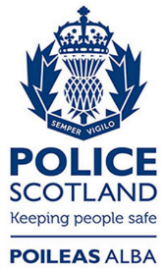 Freedom of Information ResponseOur reference:  FOI 24-0846Responded to:  12 June 2024